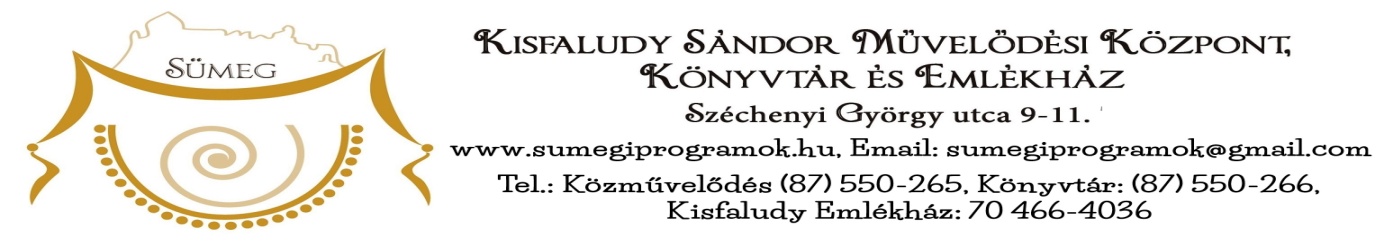 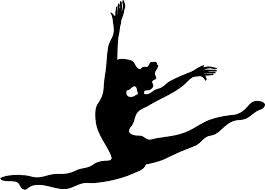 XII. DUNÁNTÚLI TÁNCVERSENYSÜMEGNEVEZÉSI LAPTáncegyüttes v. szólista neve: …………………………………………………....................................................Tánccsoport összlétszáma: …………………………………………………………………………………………………………Koreográfiában táncolók száma:…………………………………………………………………………………………………Művészeti vezető:	………………………………………………………..Koreográfus:		………………………………………………………..Kategória:		………………………………………………………..Korosztály:		………………………………………………………..Koreográfiák címe: 	1. ……………………………………………………………………………………..	..Műsoridő: ………:………		Beállásból vagy kintről indul? ( B/K)…………2.. …………………………………………………………………………………….	..Műsoridő: ………:………		Beállásból vagy kintről indul?  (B/K)………….Technikai,egyéb igény: ……………………………………………………………………………………………………………………………………………………………………………………………………………………………………………………………………………………………………………………ElérhetőségekÉrtesítési cím: ………………………………………………………………………….Telefonszám: …………………………………………………………………………..E-mail cím: ………………………………………………………………………………A nevezési lap kitöltésével és aláírásával a XII. Dunántúli Táncfesztivál verseny és részvételi szabályzatát elfogadom!Dátum: 2022. ………………………………….			                                                                                                                           ……………………………………										          aláírás